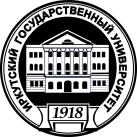 МИНИСТЕРСТВО ОБРАЗОВАНИЯ И НАУКИ РОССИЙСКОЙ ФЕДЕРАЦИИФедеральное государственное бюджетное образовательное учреждениевысшего образования«ИРКУТСКИЙ ГОСУДАРСТВЕННЫЙ УНИВЕРСИТЕТ»ИНСТИТУТ СОЦИАЛЬНЫХ НАУККафедра государственного и муниципального управленияУТВЕРЖДЕНО                                                                                                     Протокол заседания кафедры  государственного и      муниципального управления  «_____»___________2017 г.  ___________________________МЕТОДИЧЕКИЕ РЕКОМЕНДАЦИИ К   ВЫПОЛНЕНИЮ  КУРСОВОЙ РАБОТЫ (ПРОЕКТА)Для студентовнаправления  подготовки  бакалавриата (очная/ заочная формы)38.04.03 «Государственное и муниципальное управление»                                                      Иркутск 2017                                             СОДЕРЖАНИЕРаздел 1. Цели и задачи выполнения курсовой работы……………………….2Раздел 2. Выбор темы курсовой работы (проекта)…………………………….4Раздел 3. Перечень направлений исследования и примерных тем курсовых работ…………………………………………………………………..4Раздел 4. Структура и содержание курсовой работы………………………....15Раздел 5. Правила оформления курсовой работы …………………………….22Раздел 6. Руководство  выполнением курсовых  работ………………………22Раздел 7. Процедура защиты и оценка курсовых работ…………………….. 22Раздел 8. Оценка качества курсовой работы студента по бально-рейтинговой системе………………………………………………..23Приложение 1. Образец  оформления титульного листа, введения, заключения, списка использованных источников…………………………….24Приложение 2. Образец оформления таблиц …………………………………35             Раздел 1. Цели и задачи выполнения курсовой работы (проекта)        Выполнение курсовых работ, является частью основной профессиональной образовательной программы (ОПОП) по направлению подготовки бакалавриата 38.03.04 «Государственное и муниципальное управление» и является обязательным для каждого студента.        Курсовая работа студента может стать составной частью (разделом, главой) выпускной квалификационной работы по данной специальности.Выполнение студентом курсовой работы по дисциплине проводится с целью:систематизации и закрепления полученных теоретических знаний и практических умений по общепрофессиональным и специальным дисциплинам;углубления теоретических знаний в соответствии с заданной темой;формирования умения применять теоретические знания при решении поставленных профессиональных задач;формирования умения использовать справочную, нормативную и правовую документацию;развития творческой инициативы, самостоятельности, ответственности и организованности;подготовки к итоговой государственной аттестации.В процессе курсового проектирования студент должен приобрести и закрепить навыки:работы со специальной литературой фундаментального и прикладного характера;систематизации, обобщения и анализа фактического материала по изучаемой  проблеме;обоснования выводов и предложений по совершенствованию рассматриваемого вопроса.        Курсовая работа  по дисциплине является индивидуальной, самостоятельно выполненной работой студента. Методические указания призваны помочь студенту выбрать тему и выполнить исследование на высоком уровне.          Выполнение курсовой работы  предполагает консультационную помощь со стороны преподавателя и творческое развитие студентом темы и разделов курсовой работы (проекта).Курсовая работа  выполняется и защищается в сроки, определенные учебным графиком.Раздел 2. Выбор темы курсовой работы (проекта)          Тематика курсового проектирования определяется программой дисциплины.      Темы курсовых работ  утверждаются  на заседании выпускающей кафедры  государственного и муниципального управления.Конкретная тематика курсовых работ должна отвечать следующим 
требованиям:соответствовать задачам подготовки бакалавров по направлению 38.03.04 «Государственное и муниципальное управление» в соответствии с ФГОС;учитывать направления и проблематику современных научных исследований в сфере государственного и муниципального управления;приобщать студентов к работе над проблемами, которые исследуют отдельные         преподаватели и коллектив  кафедры в целом;учитывать разнообразие интересов студентов в области теории и практики государственного и муниципального управления.      Темы курсовых работ  могут определяться разными способами:Преподаватель определяет тему курсовой работы  студента из перечня примерных тем, предусмотренного данной Программой .Студент сам предлагает  тему, соответствующую его интересам.      При выборе темы необходимо учитывать, в какой мере разрабатываемые вопросы актуальны для работодателя, обеспечены исходными данными, литературными источниками, соответствуют индивидуальным способностям и интересам студента.     Не допускаются односложные формулировки тем, соответствующие названию дисциплины или темы дисциплины, констатирующего типа, носящие откровенно реферативный характер, дублирующие в какой-то степени темы курсовых работ по другим дисциплинам.Раздел 3. Перечень направлений исследования и примерных тем курсовых работНаправления  исследования для  курсовых работ:Исследование субъектов государственного и муниципального управления:Исследование проблем организации и эффективности государственной и муниципальной службыИсследование проблем  реализации  методов государственного и муниципального управления Исследование объектов, процессов  и направлений государственного  управления  на региональном уровне  (на примере Иркутской области)  Исследование объектов, процессов   и направлений муниципального управления  ( на примере конкретных муниципальных образований) Примерные темы для курсовых работ студентов очной формы обучения1. Исследование субъектов государственного и муниципального управленияИсследование проблемы эффективности государственного управления (на примере конкретных органов власти)Исследование проблемы эффективности регионального управления (на местных материалах)Исследование проблемы эффективности местного управления ( на местных материалах) Региональные и местные органы власти в системе государственного управления: практика и проблемы деятельности (на материалах конкретных управленческих структур и МО) Взаимодействие государственных и региональных органов власти в регулировании социального развития (на местных материалах) Организационные структуры управления на городском уровне :  практика и проблемы деятельности (на местных материалах) Парламент как институт государственного управления: практика и проблемы деятельности  (федеральный, региональный уровень)Совершенствование деятельности представительных органов власти (на местных материалах)Общественные палаты как формальные экспертные советы - роль и 
значение в процессах регионального (или городского) управления (на местных материалах)Деятельность PR службы в органах государственной власти и местного самоуправления:   практика и проблемы реализации (на местных материалах)Взаимодействие органов государственной власти с органами местного самоуправления Межрегиональные экономические ассоциации: современное состояние и тенденции развития.Роль федеральных округов в координации деятельности органов власти субъектов Российской Федерации.2.Исследование проблем организации и эффективности государственной и муниципальной службыКарьерная стратегия в региональных органах государственного управления: тендерная специфика и пути оптимизации(на местных материалах).Карьерная стратегия в региональных  органах государственного управления: гендерная специфика и пути оптимизации(на местных материалах).Современное состояние и перспективы совершенствования социально-правового статуса государственных гражданских служащих в Российской Федерации.Профессионально-управленческая культура в органах муниципального управления субъекта Российской Федерации: особенности и тенденции развития.Региональная специфика и перспективы применения в управленческой практике имиджирования государственных гражданских служащих.Мотивация государственных служащих в органах власти субъектов Российской Федерации: современное состояние и пути оптимизации.Организационные конфликты в государственном региональном управлении: сущность и методы совершенствования механизмов регулирования.Оптимизация механизма организационной культуры на государственной службе в субъекте Российской Федерации.Региональные особенности формирования управленческой культуры государственных служащих в современной России.Региональные особенности формирования деловой культуры государственных служащих в современной РоссииРегиональные особенности формирования управленческой культуры муниципальных служащих в современной России (на местных материалах).Региональные особенности формирования деловой культуры муниципальных служащих в современной России (на местных материалах).Корпоративная культура как фактор повышения эффективности деятельности органов местного самоуправления (на местных материалах).Институализация государственной гражданской службы в субъекте Российской Федерации – современное состояние и перспективы развития (на  материалах Иркутской области).Совершенствование кадрового менеджмента в системе государственной гражданской службы: тенденции и приоритеты (на материалах Иркутской области)Совершенствование кадрового менеджмента в системе муниципальной службы: тенденции и приоритеты (на местных материалах).Механизмы формирования и функционирования управленческой команды в органах государственной власти субъекта Российской Федерации (на материалах Иркутской области).Механизмы формирования и функционирования управленческой команды в органах местного самоуправлении субъекта Российской Федерации (на местных материалах).Проблемы использования зарубежного опыта организации государственной службы в современной России  Управление конфликтами в сфере органов государственной региональной власти.Управление конфликтами в сфере органов местного самоуправлении субъекта Российской Федерации (на местных материалах).Мотивация как фактор повышения эффективности деятельности государственных гражданских служащих современной России в сфере (на  материалах Иркутской области ).Профессионализм государственной службы в Российской Федерации: особенности и развитие (на местных материалах).Профессионализм муниципальной службы в Российской Федерации: особенности и развитие (на местных материалах).Реформирование государственной службы Российской Федерации: концептуальные основы, содержание, приоритеты (региональный аспект). Профессиональный облик современного руководителя в органах государственной власти Российской Федерации Профессиональный облик современного руководителя в органах муниципальной власти Российской Федерации (на местных материалах).Приоритеты современной государственной кадровой политики (на материалах регионального отделения Фонда Социального страхования Российской Федерации по Иркутской области).Технологии лидерства в системе государственной службы в субъекте Российской Федерации.Кадровая служба в системе государственного управления: структура и организация деятельности (на материалах Иркутской  области).Профессиональная компетентность государственных гражданских служащих и пути ее совершенствования (на материалах Иркутской  области).Развитие открытости и прозрачности деятельности государственной службы: региональный опыт. Особенности аттестации кадрового резерва Администрации Иркутской  области.Роль региональных средств массовой информации в формировании положительного имиджа государственной гражданской службы (на местных материалах).Проблемы и тенденции формирования системы переподготовки и повышения квалификации государственных служащих (на материалах  Иркутской области).Подготовка кадров для государственного и муниципального управления: региональные проблемы (на местных материалах).Формирование управленческой культуры у будущих государственных  (муниципальных) служащих в процессе их профессиональной подготовки  (на местных материалах).Государственный служащий – универсальный топ-менеджер (на материалах Иркутской области)Культурно-ориентированное руководство персоналом государственной службы как фактор успеха административной реформы (на примере регионального опыта).Правовое сознание российского государственного служащего.Социально-психологические аспекты профессиональной деформации личности в государственном (муниципальном) управлении Современные подходы к оценке эффективности работы государственных и муниципальных служащих (на местных материалах)Государственная кадровая политика в области здравоохранения (или образования, социальной защиты населения, культуры ) (на материалах Иркутской  области).
3.Исследование проблем  реализации   методов государственного и муниципального управленияСущность и проблемы  реализации кластерного подхода в стратегическом планировании социально-экономического развития Иркутской областиУправление комплексным социально-экономическим развитием региона (на материалах  Иркутской  области).Эффективность методов стратегического планирования регионального развития (на примере Иркутской области)Программно-целевой метод государственного управления: сущность, основные элементы, проблемы реализации в Иркутской областиПрограммно-целевое моделирование  развития муниципального образования (на примере конкретного МО)Долгосрочная стратегия социально-экономического развития региона в контексте программы социально-экономического развития России до 2020 года (на материалах Иркутской  области).Управление крупными городскими проектами и программами: особенности ресурсного обеспечения (на примере конкретных МО)Городской  (региональный) маркетинг как метод управления развитием территории (на примере Иркутской области и конкретных МО)Формирование имиджа территории ( МО или  региона ) в контексте социокультурных  ( или социально –политических) коммуникаций (на материалах Иркутской области)Региональные  целевые программы, их роль в решении экономических и социальных проблем региона ( на примере Иркутской области)Муниципальные целевые  программы: практика формирования  и проблемы реализации (на примере муниципальных образований Иркутской области) Возможности и проблемы использования методологии форсайта в формировании приоритетов регионального развития Информационное обеспечение системы государственного управления Российской Федерации: механизмы реализации и перспективы развития в регионе.Информационное обеспечение деятельности органов государственной исполнительной власти в субъекте Российской Федерации (на материалах Иркутской области)Информационно-аналитическое обеспечение законодательного процесса в  регионе (на примере Иркутской области)Информационно-аналитическая работа в управлении муниципальным  образованием (на примере  конкретных МО).Информационно-аналитическое обеспечение деятельности исполнительной 
власти региона (на примере Иркутской области) Общественный контроль власти и его эффективность: региональное  измерениеКритика власти как форма участия в управленческих процессахСоциально-экономические и социокультурные эффекты территориальной 
интеграции (на примере объединения Иркутской области и УОБО)Бюрократизм в органах государственного управления Российской Федерации: современное состояние и пути преодоления (региональный аспект).Особенности документационного обеспечения  управления исполнительных органов государственной власти  субъектов РФ (на материалах Администрации Иркутской  области).Современные системы электронного документооборота в государственном региональном управлении ( на материалах Иркутской области) Проблемы общедоступного электронно-информационного обеспечения деятельности органов государственной (муниципальной) власти (на материалах Иркутской области или конкретного МО)Развитие  информационной  инфраструктуры  в системе управления регионом (на материалах Иркутской области) Концепция электронного управления и пути ее реализации на региональном уровне (на материалах Иркутской области)Формирование государственного менеджмента в регионе (на примере Иркутской  области).Формирование муниципального менеджмента в регионе (на примере Иркутской  области).Прямая коммуникация исполнительной власти с обществом: контуры «демократии сервиса» на региональном уровне (на материалах Иркутской области) Реализация государственной антикоррупционной политики в регионе: методы и проблемы эффективности (на примере Иркутской области) Формы и методы организации взаимодействия между органами законодательной и исполнительной власти субъекта РФ (на примере Иркутской области)Парламентский контроль в субъектах РФ: проблемы правового регулирования (на примере Иркутской области)Формы и методы межмуниципального сотрудничества (на материалах  Иркутской области)Электронная демократия: методы и проблемы реализации (на примере Иркутской области)Взаимодействие органов государственной власти субъектов РФ и региональных омбудсменов: правовое регулирование и практика реализации Реализация законодательной  инициативы субъектов РФ: проблемы, методы  и пути совершенствования. Реализация  процедуры отзыва выборных лиц в системе демократического контроля и ответственности местного самоуправления( на материалах Иркутской области)Общественное обсуждение законопроектов и важных вопросов государственной и/или общественной жизни: конституционно-правовое регулирование и практика применения Оценка эффективности межбюджетных трансфертов на региональном уровне (на материалах Иркутской области)Формы и методы взаимодействия государственных региональных органов управления и СМИ в избирательном процессе: региональная специфика и пути повышения эффективности (на материалах Иркутской области)Формы и методы взаимодействия  государственных региональных органов управления и СМИ в реализации государственной  экономической  ( социальной)  политики: региональная специфика и пути повышения эффективности (на материалах Иркутской области) Государственное управление  в  кризисных (или чрезвычайных ) ситуациях  в промышленности ( или в сельском хозяйстве, или в лесном хозяйстве)  региона: методы, оценка эффективности (на примере Иркутской области)Методы и формы государственно-частного партнерства: проблемы эффективности (на примере  в Иркутской области) 4.Исследование объектов, процессов и направлений государственного  управления  на региональном уровне  (на примере Иркутской области)Обеспечение национальной безопасности в современной Российской Федерации (региональный аспект)Государственная технологическая политика как фактор интенсивного экономического развития региона в современной России (на материалах  Иркутской области).Инвестиционная политика в Иркутской  области как фактор реализации государственной технологической  политики (на примере строительного комплекса,…или АПК,….или  промышленного комплекса  Иркутской области).Реализация государственной промышленной политики в субъекте Российской Федерации (на примере Иркутской области).Организационно-экономические системы интеграции предприятий в приоритетном проекте «Развитие АПК»Государственная поддержка сельскохозяйственного производства в регионе в рыночных условиях (на материалах Иркутской области)Реформирование экономических отношений в АПК региона (на материалах Иркутской области).Состояние и поддержка развития малого и среднего предпринимательства (на материалах Иркутской  области).Государственное регулирование антимонопольной деятельности на региональном  уровне (на материалах Иркутской области).Стратегия развития внешнеэкономической деятельности региона (на материалах Иркутской области).Особенности управления региональным рынком труда (на примере Иркутской области)Государственное регулирование инновационного процесса в регионе РФ (на материалах Иркутской области)Государственное регулирование развития машиностроительного комплекса в регионе(на материалах Иркутской области)Государственное регулирование развития металлургического комплекса в регионе (на материалах Иркутской области)Государственное регулирование развития химического комплекса в регионе (на материалах Иркутской области)Государственное регулирование развития горнодобывающего комплекса в регионе (на материалах Иркутской области)Государственное регулирование развития строительного комплекса в регионе (на материалах Иркутской области)Государственное регулирование в сфере естественных монополий на примере электроэнергетики региона.Реализация государственной политики в сфере налогообложения в субъекте Российской Федерации (на примере Иркутской области)Управление  собственностью  в Российской Федерации:  практика и проблемы реализации (на материалах  Иркутской области).Решение ключевых проблем качества жизни посредством приоритетных национальных проектов в регионе (на примере Иркутской области)Государственная социальная политика в контексте Посланий Президента Российской Федерации Федеральному Собранию РФ (региональный аспект)Государственное регулирование в сфере распределения доходов населения (на материалах Иркутской области)Государственное регулирование института банкротства в регионе РФ (на примере Иркутской области)Государственная социальная политика в сфере занятости молодежи - региональный аспект (на материалах  Иркутской области).Государственная социальная политика поддержки слабозащищенных категорий граждан: современное состояние и перспективы совершенствования (на материалах  Иркутской области).Взаимодействие органов региональной государственной власти и профсоюзов в сфере регулирования рынка труда и занятости (на примере Иркутской области)Государственная социальная политика в сфере занятости: региональный гендерный аспект (на материалах  Иркутской области)Трудовая мобильность женщин в регионе РФ (на материалах Иркутской области)Занятость населения Иркутской  области и ее регулирование Государственная политика в сфере жилищно-коммунального комплекса региона (на примере  Иркутской  области)Жилищно-коммунальная сфера Иркутской  области  в условиях реформирования: проблемы государственного управления.Механизмы государственной поддержки молодых семей в жилищной сфере (на примере Иркутской области).Реализация государственной политики в сфере образования в субъекте Российской Федерации: состояние и перспективы развития (на материалах Иркутской области)Повышение  эффективности государственного управления в сфере образования (на материалах Иркутской  области).Современное состояние и пути совершенствования здравоохранения в субъекте Российской Федерации (на примере Иркутской  области).Региональное здравоохранение: социальные приоритеты и рынок услуг (на примере Иркутской  области).Государственная кадровая политика в области здравоохранения (или образования, социальной защиты населения, культуры) (на материалах Иркутской  области).Управление миграционными процессами в регионе (на материалах  Иркутской области).Управление в чрезвычайных ситуациях в регионе (на материалах Иркутской области).Государственная политика Российской Федерации в сфере здравоохранения - региональный аспект.Реализация государственной демографической политики в регионе в контексте Посланий Президента Российской Федерации Федеральному Собранию РФ.Формирование современной модели управления развитием туристских территорий в субъекте РФ (на материалах Иркутской области).Развитие и регулирование земельных отношений в аграрном секторе экономики региона (на материалах Иркутской области).Развитие туризма в регионе как основа устойчивого развития территории (на материалах Иркутской области)Приоритетные направления государственной политики в сфере культуры (на материалах Министерства  культуры Иркутской области).Культурная  динамика и культурная политика в регионе РФ  (на материалах Министерства  культуры Иркутской области).Государственная социальная политика в отношении ветеранов: современное состояние и перспективы развития в регионе ( на примере Иркутской области)Реализация государственной конфессиональной политики в субъекте Российской Федерации (на материалах Иркутской области).Система государственной защиты пожилых людей в регионе  Российской Федерации (на материалах  Иркутской  области).Организационные механизмы интеграции национальных меньшинств в социально-политическую жизнь региона (на примере Иркутской  области).Основные экологические проблемы управления качеством окружающей среды в Иркутской области и пути их решения.Промышленные и бытовые отходы, их использование как вторичного сырья, ликвидация и обезвреживание в Иркутской области.Основные направления экологической политики в  Иркутской областиСоздание комплексного регионального мониторинга как универсального метода оценки системы « человек – окружающая среда» в Иркутской  области.Возможные природные и антропогенные чрезвычайные ситуации в Иркутской  области и пути их предотвращения.Критерии выделения и оценки зон экологического неблагополучия на территории Иркутской  области, методы их реабилитации.Особо охраняемые территории Иркутской  области, методы и пути их сохранения.Реализация государственной политики в жилищной сфере в субъекте Российской Федерации: современное состояние и перспективы (на материалах Иркутской  области).Взаимодействие региональных органов власти и общественных организаций по осуществлению молодежной политики в современных условиях (на материалах Иркутской  области).Взаимодействие региональных органов власти и институтов гражданского общества борьбе с коррупцией в субъекте Российской Федерации (на материалах Иркутской  области).Взаимодействие региональных органов власти и институтов гражданского общества борьбе с терроризмом в субъекте Российской Федерации (на материалах Иркутской  области).Направления взаимодействия  государства и благотворительных организаций региона (на материалах Иркутской области)Механизмы социального партнерства региональной власти и некоммерческих благотворительных организаций (на материалах Иркутской области)Роль СМИ в развитии благотворительности (на материалах Иркутской области)Тенденции и возможности развития корпоративной благотворительности в Иркутской области.Социально-экономическое значение развития народных промыслов (ремесленничества) в регионе (на примере Иркутской области)Государственный ПР в пространстве политических коммуникаций региона (на материалах Иркутской области) Формирование  и развитие духовной  культуры  патриотизма как  ресурс развития региона (на материалах Иркутской области)Государственно-правовое регулирование в развитии спорта в регионе (на материалах Иркутской области)Реализация государственной политики в развитии физкультуры и  спорта в регионе (на материалах Иркутской области)Запрет оскорбления религиозных чувств верующих и реализация прав человека: сравнительно-правовой анализРешение ключевых проблем качества жизни посредством приоритетных национальных проектов в регионе.Межрегиональные экономические ассоциации: современное состояние и тенденции развития.Роль федеральных округов в координации деятельности органов власти субъектов Российской Федерации.Межрегиональное взаимодействие в Российской Федерации: современное состояние, формы, механизмы и тенденции развития.5.Исследование объектов муниципального управления и проблем  эффективности местного самоуправления ( на примере конкретных муниципальных образований) Реформа местного самоуправления как новый этап российской демократии на региональном уровнеРеформа местного самоуправления: региональные аспекты (опыт  Иркутской области).Региональный и местный уровни управления: проблемы разграничения полномочий.Реализация полномочий представительными органами МСУ: правовой и организационный аспект (на примере МО)Программно-целевое моделирование  развития муниципального образования (на примере конкретного МО)Разработка бренда территории ( на примере конкретных МО) Внедрение современных технологий на местном уровне территориального управления (на местных материалах)Проблемы реализации двухуровневой модели местного самоуправления (на примере поселения и муниципального района).Стратегическое планирование развития муниципального образования (на материалах конкретного МО)Совершенствование методов муниципального управления в современных условиях (на материалах конкретного МО).Управление социально-экономическим развитием муниципального образования  (на материалах конкретного МО).Комплексное социально-экономическое развитие муниципального образования (на примере  конкретного МО)Организация взаимодействия между органами представительной и исполнительной власти муниципального образования (на примере муниципального образования)Финансово-экономическое обеспечение местного самоуправления (на материалах конкретного МО)Проблемы формирования и эффективного использования финансовых ресурсов органов местного самоуправления (на примере МО)Полномочия органов государственной власти и местного самоуправления по распоряжению земельными участками в современных условиях.Проблемы и перспективы формирования местных бюджетов (на местных материалах )Осуществление контроля за исполнением местного бюджета: основные формы, проблемы (на примере МО)Оптимизация  управления   муниципальными (спортивными, культурными ) сооружениями (на примере конкретных МО)Муниципальный заказ как институт муниципального менеджмента (на примере МО)Разработка городской инфраструктурной политики (на материалах  Иркутской области).Разработка инфраструктурной политики муниципального образования с учетом его положения в регионе (на материалах конкретного МО).Состояние и поддержка развития малого предпринимательства в муниципальном образовании (на материалах муниципального образования ).Организация жилищно-коммунальной деятельности в муниципальных образованиях (на материалах конкретных МО).Управление социальной сферой в муниципальном образовании (на материалах конкретных МО).Деятельность органов муниципального управления по реализации государственной политики в сфере образования (здравоохранения, культуры) : специфика и пути оптимизации (на местных материалах)Основные направления поддержки сферы обслуживания населения на уровне муниципального района.Основные направления поддержки сферы обслуживания населения на уровне поселкового муниципального образования.Управление занятостью и безработицей в муниципальных образованиях (на материалах конкретного МО).Деятельность органов муниципального управления по реализации государственной политики в сфере борьбы с бедностью (на материалах МО Иркутской области).Энергосберегающие технологии – основа технической политики при реализации национального проекта «Доступное и комфортное жилье – гражданам России» (на местных материалах)Взаимодействие органов государственной власти и молодежных организаций в Российской Федерации: современное состояние и пути совершенствования. (на местных материалах).Управление в чрезвычайных ситуациях в муниципальных образованиях  (на материалах конкретного МО области).Реализации национального проекта «Здоровье»: современное состояние и пути оптимизации (на местных материалах).Реализации национального проекта «Доступное жилье»: современное состояние и пути оптимизации (на местных материалах).Реализации национального проекта «Развитие АПК»: современное состояние и пути оптимизации (на местных материалах).Информационное обеспечение органов муниципального управления: современное состояние и пути оптимизации (на местных материалах).Совершенствование деятельности органов муниципальной власти в сфере защиты материнства и детства (на материалах конкретного МО)Развитие туристического потенциала как средство достижения социального развития местных сообществ (на материалах конкретного МО)Совершенствование управлением общественным пассажирским транспортом муниципального образования (на материалах конкретного МО).Управление занятостью и безработицей в муниципальных образованиях (на материалах конкретного МО).Деятельность органов муниципального управления по реализации государственной политики в сфере борьбы с бедностью (на материалах МО Иркутской области).Туристический сектор как средство достижения социального развития местных сообществ ( на примере конкретных МО) Муниципальные выборы как обязательная форма осуществления населением МСУ (на примере МО)Совершенствование форм участия населения в осуществлении местного самоуправления (на примере муниципального образования). Совершенствование механизма функционирования отделов по связям с общественностью в органах местного самоуправления.Изучение общественного мнения в процессе планирования деятельности органа местного самоуправления (на местных материалах )Правовые проблемы реализации органами местного самоуправления полномочий по охране и сохранению объектов культурного наследия местного (муниципального) значенияАссоциации муниципальных образований: современное состояние и пути развития в регионе.Развитие взаимодействия районных и поселковых муниципальных органов власти в регионе (на местных материалах)Примерные темы для курсовых работ студентов заочной формы обученияГосударственное регулирование сферы научных исследований.Развитие современных форм и механизмов самоуправления в Иркутской области (или в сравнении с другим регионом)Развитие современных форм межмуниципального сотрудничества в регионах РоссииСовершенствование информационного обеспечения государственного управленияСовершенствование механизмов обеспечения информационного взаимодействия органов власти различного уровняСовершенствование механизмов обеспечения доступа населения и организаций к информации о деятельности органов властиВзаимодействие региональной и местной власти в формировании финансовых основ местного самоуправленияСовершенствование государственной политики по развитию жилищно-ипотечного кредитованияРеализация государственной политики реформирования ЖКХ (в жилищно-коммунальной сфере).Приоритетные направления государственной политики в организации сбора и утилизации твердых бытовых отходовРеализация государственной политики развития похоронного дела.Управление охраной окружающей среды на региональном и муниципальном уровнеГосударственное регулирование уровня жизни незащищенных групп населения в субъекте федерацииРеализация государственной политики в сфере архивного дела (ИО)Ассоциации муниципальных образований: современное состояние и пути развитияГосударственное регулирование процесса формирования рынка доступного жилья в регионеДеятельность органов государственной власти субъекта Российской Федерации по регулированию национальных (конфессиональных) отношений в регионеРеализация антимонопольной политики на государственном и муниципальном уровнях.Управление государственными и муниципальными предприятиями.Эффективность государственного и муниципального управления.Совершенствование кадрового обеспечения муниципального управления.Управление развитием здравоохранения (на примере Иркутской области).Развитие территориального  общественного самоуправления в Иркутской области.Измерение эффективности государственного управления: проблема методологииСовершенствование управления транспортом на государственном и муниципальном уровнях.Муниципальные унитарные предприятия: проблемы деятельности и социальная значимость (на примере конкретного МО).Реализация контроля в системе государственного управления: виды, субъекты, принципы, критерии, технологии.Управление муниципальными земельными ресурсами.Социально-демографические особенности муниципальных образований Иркутской области.Направления активизации инвестиционного климата в регионе (на примере Иркутской области).Совершенствование методов и форм организации контроля за деятельностью органов государственного управления в Иркутской области.Развитие современных форм и механизмов самоуправления в регионе (на примере Иркутской области).Муниципальное управление в городах федерального значения (на конкретном примере- г. Москва, Санкт-Петербург, Севастополь).Практика объединение муниципалитетов в городской округ (на примере Иркутской области)Особенности формирования и состав новой российской бюрократии.Эффективность  государственной службы: критерии и модели ее оценки.Пути повышения эффективности конкурсного отбора на государственную / муниципальную службу (на примере Иркутской области).Проблемы повышения уровня профессиональной подготовки муниципальных служащих в муниципальных образованиях Иркутской области.Совершенствование взаимодействия органов местного самоуправления с муниципальными унитарными предприятиями (на примере конкретного МО).Совершенствование взаимодействия органов государственной власти и местного самоуправления с некоммерческими организациями.Раздел 4. Структура и содержание курсовой работы      Структура курсовой работы  должна быть четкой и обоснованной, так чтобы была видна логика рассмотрения проблемы.По содержанию курсовая работа (проект) может носить теоретический или практический характер.Структура курсовой работы  теоретического характера:титульный лист;содержание;введение, в котором раскрываются актуальность и значение темы, формулируются цель и задачи  работы, определяется объект и предмет исследования, раскрывается методология проводимого исследования, его теоретическая  значимость;теоретическая часть, в которой даны история вопроса, уровень разработанности проблемы в теории и практике посредством сравнительного анализа литературы, уточняются базовые понятия исследования;характеристика нормативно-правовых источников, регламентирующих отдельные сферы государственного и муниципального управления;заключение, в котором содержатся выводы и рекомендации относительно возможностей использования материалов работысписок использованных источников;приложения.        2.Структура курсовой работы практического характера:титульный лист;содержание;введение, в котором раскрываются актуальность и значение темы, формулируются цели и задачи работы, определяется объект и предмет исследования, раскрывается методология проводимого исследования, его теоретическая  значимость;теоретическая часть раскрывает теоретические и нормативно-правовые основы исследования;практическая часть, которая представлена материалами управленческой  практики, анализом деятельности конкретных органов власти, в которой осуществляется анализ проблемы с учётом условий конкретной территории, выявляются механизмы её решения, даётся оценка их эффективности;заключение, в котором содержатся выводы и рекомендации относительно возможностей практического применения материалов работы;список использованных источников;приложения.Титульный листТитульный лист (Приложение 3) должен содержать:наименование учебного заведения,наименование дисциплины, по которой выполняется курсовая работа;тему работы,код и наименование специальности, по которой обучается студент;фамилию, инициалы руководителя работы, его подпись;фамилию, инициалы студента, номер его учебной группы (взвода);оценку, полученную студентом за выполнение работы и её защиту;наименование города, в котором находится учебное заведение;год написания работы.Содержание     В содержании последовательно излагаются наименования глав, разделов и подразделов  курсовой работы. При этом их формулировки должны точно соответствовать содержанию работы, быть краткими, четкими, последовательно и точно отражать её внутреннюю логику.         В содержании указывают страницы, с которых начинаются каждая глава, раздел или подраздел. Страницы в работе должны быть пронумерованы. Счет нумерации страниц начинается с титульного листа, на котором номер страницы не указывается. Введение, отдельные главы, заключение, список литературы и каждое приложение должны всегда начинаться на новой странице. Пример оформления содержания приводится в Приложении 4. Текст работы должен соответствовать содержанию.Введение      Введение – это обоснование и доказательство важности рассматриваемой темы. Введение  знакомит  с существом рассматриваемого вопроса, вводит в тему.Введение к курсовой работе в обязательном порядке содержит следующие  элементы:Актуальность темы исследованияСтепень разработанности темыЦели и задачи исследованияОбъект и предмет исследованияТеоретико-методологические основы исследования проблемыТеоретическая и практическая значимость полученных результатовСтруктура работы        Остановимся подробнее на разделах введения. Актуальность  темы. Следует обозначить существующее положение, почему именно это проблема актуальна. Обоснование может начинаться с фразы «Актуальность темы исследования обусловлена тем, что …….» или «Данная тема актуальна, так как …».Степень изученности проблемы. Даётся краткий обзор наиболее значимых научных трудов  по теме исследования. Цель работы. Цель показывает направление раскрытия  темы  работы. Выглядеть это может следующим образом для курсовой работы практического характера: «Цель курсовой работы  - выявить перспективные механизмы реализации государственной политики в сфере  здравоохранения Иркутской области». Для курсовой работы теоретического характера  «Целью курсовой  работы является изучение (описание, определение, установление, исследование, рассмотрение, разработка, раскрытие, освещение, выявление, анализ, обобщение….»Задачи курсовой работы. Задачи – это способы достижения цели. В соответствии с основной целью следует выделить 3–4 целевые задачи, которые необходимо решить для достижения главной цели исследования. Это либо решение подпроблем, вытекающих из общей проблемы, либо задачи анализа, обобщения, выявления, обоснования, разработки, оценки отдельных аспектов общей проблемы. Каждая из задач формулируется в соответствии с главами курсовой работы. Объект и предмет курсовой работы.Объект – это процесс или явление, порождающие проблемную ситуацию и избранные для изучения. У разных наук может быть один объект, но разные предметы.   Предмет более узок и конкретен. Благодаря его формулированию в курсовой работе из общей системы, представляющей объект исследования, выделяется часть системы или процесс, протекающий в системе, являющийся непосредственным предметом исследования. Для нашего примера это выглядит примерно так: «Объектом курсового исследования является реализация   государственной политики в сфере здравоохранения региона.  Предмет исследования –  механизмы (направления, тенденции )реализации государственной политики в сфере здравоохранения Иркутской области».Теоретико-методологическая основа исследования. Раздел состоит из двух абзацев. Первый раскрывает теоретическую основу исследования, которую составляют наиболее значимые труды различных авторов. Здесь перечисляются источники, которые использовались для написания  работы. «Теоретической основной курсовой  работы послужили исследования отечественными  ученными вопросов применения санкций в сфере социального обеспечения. Среди российских ученых можно назвать Захарова  М.Л., Тучкову Э.Г., Лушникову М. В., Лушникова А. М., Васильеву Ю.В., Гусеву Т.С. и  других авторов. Нормативную базу исследования составили: Конституция Российской Федерации, Федеральные законы регулирующих сферу социальных услуг,  Трудовой кодекс РФ, Гражданский кодекс РФ и иные нормы права.  Практическая часть работы выполнялась на основе информационных материалов, размещённых на официальных сайтах органов власти (конкретно каких).Во втором абзаце  приводятся краткое описание методологической основы исследования, то есть называются используемые в работе общенаучные методы (анализ проблемы, синтез полученных данных и т. д.), а также частнонаучные методы, например методы социологического исследования ( интервьюирование, анкетирование, наблюдение и т .д.) Теоретическая и практическая значимость исследования. Раздел состоит из двух абзацев. Теоретическая значимость связана с обобщением материала по проблеме, уточнением базовых понятий исследования, сравнением позиций различных авторов, выявлением  противоречий авторских позиций.    Практическая значимость исследования определяется возможностью использования полученных результатов и выводов в деятельности конкретных органов власти, в практике управления конкретных территорий.Структура работы. В данном элементе указывается, из скольких глав состоит работа,  дается их краткая характеристика. Курсовой проект состоит из введения, двух глав, и заключения.Во введении обосновывается актуальность выбранной темы, формулируются цель и задачи исследования, указываются объект и предмет исследования. Первая глава посвящена исследованию теоретических вопросов, этапам исторического развития Права социального обеспечения.  Во второй главе раскрыты понятие и виды юридической ответственности в Праве социального обеспечения. В заключении подведены итоги и сделаны  выводы исследования.Основная часть курсовой работы      Теоретическая часть ( первая глава) должна содержать анализ состояния изучаемой проблемы на основе обзора научной, научно-информационной, учебной и справочной литературы. Представленный материал должен быть логически связан с целью работы. В параграфах теоретической части необходимо отражать отдельные части проблемы и завершать их выводамиЭта часть включает в себя содержание нескольких (не менее двух) глав. В первой главе необходимо:определить сущность исследуемого вопроса, т.е. установить, в чем главная цель реализации рассматриваемой проблемы в деятельности организации и какие процессы (организационные, экономические, социальные) составляют основу данного вопроса;определить состав и краткое содержание принципов и методов реализации изучаемой проблемы на практике;дать характеристику степени проработанности темы в литературных источниках (монографиях, журнальных и газетных статьях, материалах конференций и т.п.), что в итоге должно выразиться в достаточно полном перечне литературы, приведенном в конце курсовой работы (проекта).В данной главе необходимо указать, какое место занимает рассматриваемая проблема в соответствующей области знаний; какой опыт (как положительный, так и негативный) накоплен по данной проблеме в нашей стране и за рубежом.         Практическая часть (вторая глава) должна содержать подробное изучение, анализ объекта, темы работы. В ней желательно использовать примеры и факты из практики, иллюстрирующие применение теоретических знаний в жизни. Автором обязательно должна быть изложена своя точка зрения, собственные предложения и рекомендации.При выполнении практической части необходимо  указать способ получения информации, позволяющей оценить фактическое состояние проблемы – интервьюирование, наблюдение, анализ информации официальных сайтов органов власти и т.д. Заключение      Заключение должно содержать итоги работы, важнейшие выводы, к которым пришел автор работы;  в нем даются сведения о  практической значимости работы, возможности внедрения ее результатов и дальнейших перспективах исследования темы. Важнейшее требование к заключению – его краткость и обстоятельность; в нем не следует повторять содержание введения и основной части работы. В целом заключение должно давать ответ на следующие вопросы.С какой целью автором предпринято данное исследование?Что сделано автором в процессе данного исследования?К каким выводам пришел автор?Список использованных источников      Список литературы – библиографический список, который состоит из библиографических записей, оформляют в соответствии с требованиями ГОСТ 7.802000 «Библиографическая запись. Заголовок. Общие требования и правила составления», ГОСТ 7.822001 «Библиографическая запись. Библиографическое описание электронных ресурсов. Общие требования и правила составления», ГОСТ 7.12003 «Библиографическая запись. Библиографическое описание. Общие требования и правила составления».В библиографии перечисляются не только те нормативно – правовые акты и литература, на которые автор ссылается в текстовой части работы, но и те, которые автор изучил в ходе исследования и подготовки к написанию работы.Библиография состоит из трех частей: списка нормативно – правовых актов, списка научной литературы и списка сайтов в Интернете. Библиографический список помещают после основной части работы перед приложениями.     При составлении библиографического списка необходимо соблюдать определенную последовательность в перечислении библиографических записей.    В начале библиографического  списка всегда размещают официальные и нормативные документы (Федеральные законы, Указы Президента, постановления, положения, приказы и т. д.).        Далее приводится описание библиографическое описание монографий, статей, учебной литературы.   Внутри группы однотипных документов библиографические записи можно располагать по алфавиту       Далее приводятся интернет-источники.         В конце библиографического списка приводят описания источников на иностранных языках.       Общая нумерация при этом не прерывается.  (см. Приложение 5).  Для написания курсовой работы предпочтительно использовать издания последних 5 лет. Приложения      Иногда различные таблицы, графики, схемы и т.п. даются в виде приложений. Приложения помещаются после списка использованной литературы. Каждое приложение следует начинать с новой страницы, оно должно иметь тематический заголовок и в правом верхнем углу надпись «Приложение». Если приложений несколько, то в каждом указывают его порядкового номер: «Приложение 1», «Приложение 2» и т.д (см. Приложение 6). Объем приложений не включается в обязательное количество страниц курсовой работы.Раздел 5. Правила оформления курсовой работы (проекта)Общий объем курсовой работы должен оптимально составлять 35-40 страниц формата А4, напечатанных на одной стороне листа 14-м размером шрифта через полтора интервала.  Поля: слева — , справа — ; сверху и снизу по . Ссылки на источники в квадратных скобках.           Титульный лист КР оформляется по образцу, предоставляемому   выпускающей кафедрой. Титульные листы КР не нумеруются;Каждая глава КР начинается с отдельной страницы, заканчивается обобщениями и выводами в целом по главе – развёрнутый по содержанию абзац.  Например: резюмируя сказанное, в заключении ещё раз отметим, подводя итог сказанному и т.д.            Каждый параграф заканчивается обобщениями и выводами – один развёрнутый по содержанию абзац.  Например: резюмируя сказанное, в заключении ещё раз отметим, подводя итог сказанному и т.д. В Приложении содержатся объёмные таблицы, Положения, выдержки из НПА и т. д. Страницы Приложений нумеруются последовательно, продолжая нумерацию страниц самой КР;Иллюстрации (чертежи, графики, схемы, диаграммы, фотоснимки) в соответствии с ГОСТ 7.32 -2001 располагаются непосредственно после текста, нумеруются арабскими цифрами сквозной нумерацией за исключением иллюстраций приложений, что показано в Приложении 2. Таблицы небольшого объёма (до 0,5 стр.) следует располагать  непосредственно после упоминания в тексте. Название таблицы размещают над таблицей слева, без абзацного отступа в одну строку с ее номером, через тире, что показано в Приложении 3.Если таблицы большого объёма их следует размещать в Приложении.Студент сдает на кафедру сброшюрованный экземпляр курсовой работы.Раздел 6. Руководство  выполнением курсовых  работ     Руководство курсовыми работами (проектами) осуществляют преподаватели кафедры.Курсовую работу (проект) студент выполняет самостоятельно, пользуясь консультациями руководителя и отчитываясь перед ним по мере выполнения ее отдельных частей и работы в целом.             Руководитель курсовой работы (проекта):помогает студенту определить круг вопросов по изучению избранной темы и методы исследования, наметить план подготовки и план изложения курсовой работы (проекта);консультирует студента в ходе курсовой работы (проекта), осуществляет систематический контроль и проводит поэтапную аттестацию;проверяет и рецензирует курсовую работу (проект).Законченная курсовая работа, подписанная студентом, представляется руководителю.Раздел 7. Процедура защиты  курсовых работ         К защите допускаются только курсовые работы, оформленные в строгом соответствии с изложенными выше требованиями. За содержание и оформление курсовой работы (проекта), принятые в ней решения, правильность всех данных и сделанные выводы отвечает студент - автор курсовой работы.Подведение итогов подготовки курсовой работы  включает следующие этапы:сдачу курсовой работы  на проверку руководителю;доработку курсовой работы  с учетом замечаний руководителя;сдачу готовой  курсовой работы на защиту;защиту курсовой работы.         Срок сдачи готовой  курсовой работы  определяется учебным графиком.         Срок доработки курсовой работы (проекта) устанавливается руководителем с учетом сущности замечаний и объема необходимой доработки.         Защита курсовой работы, как правило, должна проводиться публично в присутствии группы.         Защита курсовой  работы, как правило, состоит в коротком (8 – 10 минут) докладе студента. При выставлении итоговой оценки руководитель курсовой работы (проекта) учитывает не только ее содержание, но и степень самостоятельности работы студента, что отмечается в рецензии.Рецензия на курсовую работу должна отражать:актуальность темы;глубину изучения специальной литературы;объективность методов исследования и достоверность результатов;обоснованность выводов;стиль и оформление работы;предложения и выводы.Раздел 8. Оценка качества курсовой работы студента по бально-рейтинговой системеИтоговая  максимальная оценка 100 Баллов- «отлично» 86-100 баллов- «хорошо»  71 -86 баллов- «удовлетворительно» 50 -70 баллов и менее - «не удовлетворительно»        Студенту, не защитившему в установленные сроки курсовую работу или получившему неудовлетворительную оценку на защите,  устанавливается срок для исправления недостатков и повторной защиты, но не позднее начала  летней экзаменационной сессии.ПРИЛОЖЕНИЕ 1Образец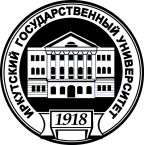 МИНИСТЕРСТВО ОБРАЗОВАНИЯ И НАУКИ РОССИЙСКОЙ ФЕДЕРАЦИИФедеральное государственное бюджетное образовательное учреждениевысшего образования«ИРКУТСКИЙ ГОСУДАРСТВЕННЫЙ УНИВЕРСИТЕТ»ФГБОУ ВО «ИГУ»Кафедра государственного и муниципального управленияКУРСОВАЯ РАБОТА  по дисциплине: «Методы принятия управленческих решений»Тема:  «Решение проблемы  загрязнения окружающей среды на региональном уровне (на материалах  Иркутской области) »Выполнил (а):студентка группы:15342 Ильина Мария  Викторовна                                           Проверила: доцент, к.ф.н.      Журавлева  И.А.                                                         Иркутск 2017                                           СОДЕРЖАНИЕВведение…………………………………………………………………………  3Глава 1.   Теоретические основы исследования  проблемы загрязнения окружающей среды ………. ……………………………………………….......6       1.1. Источники загрязнения окружающей среды………………………….?       1.2. Сущность и классификация мер по защите окружающей среды……?        1.3. Специфика работы экологических движений…………………………?Глава 2.   Анализ состояния окружающей среды в Иркутской области…………………………………………………………………………….?      2.1. Проблемы загрязнения окружающей среды в Иркутской области (разработка «древа проблемы»)………………………………………………….?      2.2. Деятельность региональных органов власти по решению проблемы загрязнения окружающей среды в Иркутской области  (разработка « древа целей») ……………………………………………………………………………?      2.3. Перспективные  направления и механизмы решения проблемы загрязнения окружающей среды в Иркутской области(разработка «древа решений»)……………....................................................................................?Заключение………………………………………………………………………..Список используемой литературы…………………………………………….Приложение                                                                      ВВЕДЕНИЕ      Актуальность темы курсовой работы обусловлена тем, что современный период развития общества характеризуется все более нарастающими противоречиями между человеком и окружающей его средой. Уровень антропогенных нагрузок в ряде регионов приближается к критическим отметкам. В Российской Федерации ежегодно возникает более тысячи чрезвычайных ситуаций природного и техногенного характера, в результате которых количество пострадавших исчисляется десятками тысяч человек, а материальный ущерб составляет миллиарды рублей. Сохраняется устойчивая тенденция возрастания масштабов техногенных катастроф и тяжести их последствий, что обоснованно заставляет рассматривать их как серьезную угрозу безопасности личности, общества и окружающей среды…..(и т. д. до 1 стр. текста) .     Степень изученности проблемы (два- три абзаца  о том какие авторы изучают эту проблему, с указанием  фамилий  с инициалами, сгруппировав их по аспекту изучения. Например…     Иванов Р.П., Сидоров В.А. и т. д. исследуют проблемы влияния негативных экологических факторов на здоровье человека.     Такие авторы как  Петров Е.К и т.д.……изучают  проблемы эффективного природопользования и экологической безопасности.      А такие авторы как Ильин Е.Г…… исследуют проблему деятельности органов власти по нормализации экологической обстановки )    Объект исследования – деятельности органов власти по улучшению и стабилизации экологической обстановки  в регионе    Предмет исследования  –  механизмы и средства деятельности региональных органов власти по улучшению экологической ситуации в регионе      Целью  работы является выявление наиболее эффективных механизмов и направлений деятельности органов власти по решению экологической проблемы на региональном уровне (на материалах Иркутской области).     Поставленная цель определена необходимостью решения следующих задач:определить и изучить источники загрязнения окружающей средывыявить меры со стороны органов власти по защите окружающей среды и снижения влияния на здоровье населения неблагоприятных экологических факторов;оценить эффективность деятельность органов регионального уровня власти по охране окружающей среды ;выявить действенные механизмы, способствующие стабилизации экологической ситуации в регионе      Теоретико-методологическая основа. Теоретическую основу исследования составили работы отечественных и зарубежных (если есть) авторов, таких как (назвать 4-5 фамилий ещё раз), посвящённых различным аспектам экологической проблемы. Кроме того, были использованы различные нормативно-правовые источники федерального и регионального уровня, регламентирующие экологические процессы в регионах России и деятельность органов власти на региональном уровне по улучшению экологической ситуации ( в списке литературы должны быть названы конкретные НПА )     В работе были использованы общенаучные методы исследования, такие как анализ источников, сравнительный анализ, анализ статистических данных, синтез полученных результатов.  Кроме того были использованы методы современной теории менеджмента – разработка «древа проблемы», «древа целей», « древа решений»      Теоретическая и практическая значимость. Теоретическая значимость проведённого исследования связана с обобщением, имеющихся в научной теории точек зрения различных авторов относительно причин неблагоприятной экологической ситуации в регионах России.          Практическая значимость определяется выявлением эффективных механизмов деятельности органов власти на региональном и муниципальном уровнях по решению экологических проблем и возможностью использовать результаты исследования в деятельности органов власти региона, связанных с решением проблемы неблагоприятной экологической обстановки Иркутской области.     Структура курсовой работы – работа состоит из введения, двух глав, заключения, списка используемой литературы, приложения. Глава 1.   Теоретические основы исследования  проблемы загрязнения окружающей средыИсточники загрязнения окружающей среды(Текст)Глава 2.   Анализ состояния окружающей среды в Иркутской области      2.1. Проблемы загрязнения окружающей среды в Иркутской области (разработка «древа проблемы»(Текст)ЗАКЛЮЧЕНИЕ                                   (Общие выводы по главам и параграфам)             Проведённое исследование позволило………….Проведён анализ……Выявлены……Обобщены……Раскрыты…….Предложены меры……СПИСОК ИСПОЛЬЗОВАННЫХ ИСТОЧНИКОВКонституция Российской Федерации с комментариями для изучения и понимания /сост. Л.Ш. Лозовский, Б.А. Райзберг. – 3-е изд. – М.: ИНФРА-М, 2016. – 113 с.  Гражданский кодекс РФ: офиц. текст. — М.: Проспект, 2016. — 3255 с.Налоговый кодекс РФ: офиц. текст. — М.: Проспект, 2016. — 1040 с.Федеральный закон от 06.10.2003 № 131-ФЗ «Об общих принципах организации местного самоуправления в Российской Федерации» (ред. от 15.02.2016) // [Электронный ресурс]. URL: www.consultant.ru (дата обращения: 10.03.2016).Федеральный закон от 27 мая 2014 г. N 136-ФЗ
"О внесении изменений в статью 26.3 Федерального закона "Об общих принципах организации законодательных (представительных) и исполнительных органов государственной власти субъектов Российской Федерации" и Федеральный закон "Об общих принципах организации местного самоуправления в Российской Федерации" [Электронный ресурс]. URL: www.consultant.ru (дата обращения: 10.05.2016).Бабошин О.А.Конституционно-правовые основы орорганизации муниципальной власти в Российской Федерации /О.А. Бобошин // Вопросы управления. -2016. -№ 1 (19).- С. 35-41Бабун Р.В. Организация местного самоуправления : учебное пособие / Р.В. Бабун. – 3-е изд., перераб. и доп. – М. : КНОРУС, 2016. – 280 с.База данных показателей муниципальных образований [Электронный ресурс] Федеральная служба государственной статистики: сайт – URL: // http://www.gks.ru/free_doc/new_site/bd_munst/munst.htm (дата обращения: 10.05.2016)В Иркутске на выборах мэра лидирует действующий градоначальник Владимир Якубовский [Электронный ресурс] ИА REGNUM: сайт. – URL: // https://regnum.ru/news/polit/525354.html (дата обращения: 10.05.2016)Ведомственная целевая программа «Развитие муниципальной службы в Иркутской области» на 2017 - 2020 годы [Электронный ресурс] Иркутская область: официальный портал. – URL: // http://irkobl.ru/sites/regpolicy/vcp/  (дата обращения: 10.05.2016)ПРИЛОЖЕНИЕ 1Пример оформления таблицыТаблица 1Доходная  часть бюджета Иркутской областиНаименование критерия оценки курсовой работыМаксимальный балФактический балАктуальность ипрактическая значимость темы10Логичность изложения основных вопросов плана10Наличие аргументированной точки зрения автора10Отражение в работе изменений законодательства (при наличии таковых)5Использование статистических данных5Обоснованность выводов и предложений, возможность использования их на практике10Полнота раскрытия темы10Самостоятельность и творческий подход к раскрытию темы10Качество оформления работы10Объем использованных литературных источников5Соблюдение сроков представления работы научному руководителю5Защита работы10Заголовок графПодзаго-ловок графПодзаго-ловок графПодзаго-ловок графПодзаго-ловок граф12345Наименование10,510,010,510,0Наименование100,5100,0100,5100,0Многострочное наименование боковика выполняется через один интервал, первая строка выделяется–0,51,5*–Наименование100,5100,510,5–